Fwd : Potvrze ní Sodexo objednávky číslo 0679022185Předmět: Fwd: Potvrzení Sodexo objednávky číslo 0679022185Od: Datum: 10.7.2017 10:54Komu: -------- Přeposlaná zpráva --------Předmět:Potvrzen í Sodexo  objednávky  číslo 0679022185Datum: O Jul 2017 10:50:31 +0200Od:"Sodexo Pass ČR a.s." <info.cz@app .sodexo.com>Komu:Dobrý den,	 Děkujeme za Vaši objednávku!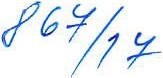 Vaše objednávka číslo 0679022185 byla úspěšně vytvořenaSpolečnost :(069604331 Universita Karlova 2. lékařská fakulta 2.lékařská fakultaObjednaný prod ukt: Vítal Pass Počet kusů : 1880Počet obálek: 0Celková cena objednávky: 154 700,00 Kč Těšíme se na další spolupráci!Sodexo - Řešení pro motivaciSodexo gara ntuje kvalitu svých služeb a na bízí je KVALITNĚ NEBO ZDARMA.Více na htt p ://www.sodexo.cz/garancel zl	14.7.2 017  13:40